2018论文查重工作通知各学院：根据教育部《学位论文作假行为处理办法》（教育部令第34号）文件精神，为加强本科学生毕业论文道德规范管理，端正学风，学校对本科毕业论文重复率进行全部检测普查工作。现引入“Gochcek论文引用检测系统”，请各学院自行组织对2018届本科生毕业论文（设计）重复率检测工作。一、检测对象检测对象为学生毕业论文（设计）的正文。学生、老师均可采用自行检测的方式，具体要求由各学院自行确定。工作流程教务处统一录入各学院信息，并通知各学院账号及密码(如：如果是计算机学院，帐号是2200计算机学院，密码654321)。学院工作：A.学院领取账号之后，初次登录可修改密码。B.收集指导老师信息（姓名+工号），按照Gocheck系统Excel模板统一导入，生成账号，并设置密码，然后通知老师登录（登陆账号为2200加上老师工号，初始密码由学院自己设置,如果指导老师是外聘的，则需单独添加指导老师，并为其设定与前面的老师不同的工号）。C.收集学生信息（姓名+学号+指导老师），按照Gocheck系统Excel模板统一导入，生成账号并设置密码，然后通知学生登录（登陆账号为2200加上学号，初始密码由学院自己设置），强调学生不要再自行注册账号，没有指导老师的学生后自行注册。D.收集学生课题信息（姓名+课题名），按照Gocheck系统Excel模板统一导入。指导老师登录后需要查看关联的学生是否正确，课题名称是否正确等，随后指导学生写作并督促查重。（为了做好论文的管理工作，强化导师的指导作用，学生通过系统提交论文之后，老师必须评阅完成之后学生才可以进行下一步工作。）4、学生登录后需要查看关联的老师是否正确，课题名称是否正确等，随后继续写作并按照学校要求查重。（为了做好论文写作的监督与管理，学生通过系统第一次提交论文之后，学生后续只能通过在线修改继续写作。）三、检测流程1、学生自测。学生自行登录Gocheck查重系统官网（http://www.gocheck.cn），根据学院下发的账号和密码登录系统，每位2018届毕业生可免费进行一次论文检测，次数由学院二级管理员统一分配。在学院规定的时间内完成自测工作（建议检测时直接提交老师查看报告），通过检测会进入审核流程，审核通过后学生方可下载论文原文及检测报告；未通过检测会再次进入老师评阅，老师评阅后打回，再次修改后再次检测。2、导师审核。学生检测同时提交老师查看，老师线上查看检测报告，未通过学生再次评阅打回，通过学生老师负责审核确保论文定稿和查重报告所检论文一致，并进行备注。3、论文提交。审核通过后，学生方可下载论文原文及检测报告，打印上交，定稿（含检测报告）在答辩前一周提交学院管理员，论文文件名命名为：学号+姓名+专业+论文题目。4、教务处、学院。A、在论文审核之后，可在论文审核里面查看学生的课题、总相似比、原文和检测报告，并可下载相关统计表格、论文和检测报告；B、在数据统计里面可以查看相关数据，对学生和老师工作考核；C、数据统计之评阅与审核可以查看老师的评阅次数与内容，并可制定相关的考核规则；D、对所有推荐的优秀毕业论文进行抽检审核。 四、其他1、检测结果建议注：R为文字复制比，是指被检测论文与非本人学术成果的文字重合字数占全文的百分比（去除引用、参考文献、图片）。（检测结果也可以由学院根据自己的专业特点，自行设定报教务处备案。）2、时间安排。请学院同学们在5月3日后及时登录，修改密码)。学院检测及反馈需在答辩前完成，学生自测需在学院检测前完成，请各学院合理安排好论文检测工作时间。3、本次毕业重复率自查工作将列入学校对毕业论文工作考核的内容之一。五、处理办法1、本科毕业论文检测(1)  A类视为通过检测，可以参加毕业答辩。(2)  B类、C类按如下办法处理。① 经学院学术委员会或毕业设计领导小组对其毕业论文审核认定，认为检测通过者，填写抽检论文正常答辩申请表，可正常参加毕业答辩。② 经学院学术委员会或毕业设计领导小组对其毕业论文审核认定，认为检测不通过者，通知指导老师或学生，根据学术委员会的反馈意见对论文进行修改后重新检测，通过者，在学院规定的时间内进行二次提交，方可进行学位论文答辩。如不通过者，直接认定其毕业设计（论文）成绩为“不及格”。③ 凡C类检测结果，如答辩通过者，毕业设计（论文）成绩最高只能为“及格” 。④ 参加二次提交者，不得参与优秀毕业设计（论文）的评选。2、二次提交后由学院学位委员会或者毕业设计领导小组认定其不合格者或有以下行为者成绩按“不及格”处理。(1)  恶意篡改论文、词组。(2)  不按照规定保留论文相关内容。(3)  恶意删减章节与最后答辩论文不相符。(4)  不能按时提交被检测论文者。3、为维护检测的公平性，教务处除进行《检测办法》中规定的检测外，不再接受任何其它检测请求。4、为确认所检测论文和学生应提交论文一致，论文检测通过后直接从系统提交。5、优秀毕业论文评选各学院按本届毕业生1%的比例推选优秀论文，并递交优秀毕业设计（论文）推荐表及优秀毕业设计（论文）缩写稿电子文档（格式要求见附件）等材料。六、注意事项1、Gocheck论文引用系统是学校唯一认可官方论文查重渠道，每位学生务必通过该系统进行查重检测，并达到学校标准。 2、非官方渠道查重结果不能作为学生考核标准，一切以学校检测结果为准，如学生通过其他渠道检测通过，但学校检测未过，学生则需另行修改论文。                                                                         湖南工业大学大学教务处2018年4月19日（湖南工业大学优秀毕业设计（论文）缩写稿格式）标   题（黑体，加粗，小二号，居中） 学院  专业班级：作者姓名（宋体，小四号，居中）指导老师：姓名  职称（宋体，小四号，居中）摘  要（黑体，五号，加粗，顶格排）：内容（宋体，五号）关键词（黑体，五号，加粗，顶格排）：每个关键词（宋体，五号，关键词间用全角分号隔开）英文标题Abstract（Times New Roman 五号，加粗，顶格排）: 内容（Times New Roman，五号）Key words（Times New Roman 五号，加粗，顶格排）: 内容（Times New Roman，五号，关键词之间用半角分号隔开）正文第一级标题：1或一 （黑体，加粗，四号）第二级标题1.1或（一）  （宋体 五号）内容（宋体 五号）第三级标题1.1.1或1.    （宋体 五号）内容（宋体 五号）参考文献：（黑体，加粗，五号，顶格排）标注格式举例如下（参考文献的内容全部用楷体GB2312  五号）：1.图书格式[序号] 作者.文献题名[文献类型标识].出版地：出版者，出版年.起止页码.[1] 毛礼锐，沈灌群.中国教育通史[M].济南：山东教育出版社，1988.20-22.2.期刊格式[序号] 作者.文献题名[文献类型标识].刊名，年，卷（期）：起止页码.[2] 王英杰，高益民.高等教育的国际化[J].清华大学教育研究，2000，（2）：13-16.3.析出文献[序号] 作者.题名[文献类型标识]．见：所在文献名．出版地：出版者，出版年．起止页码[3] 王弼.周易注[A].见：四库全书[Z].上海：上海古籍出版社，1997.988-1002.4.网络文献[序号] 作者.文献题名[载体类型标识].网页域名，发表或更新日期/引用日期[4] 中华人民共和国国务院.计算机软件保护条例[J/0L].东方网www.nes.eastday.com,2001.12.28页码（居右）图片标注：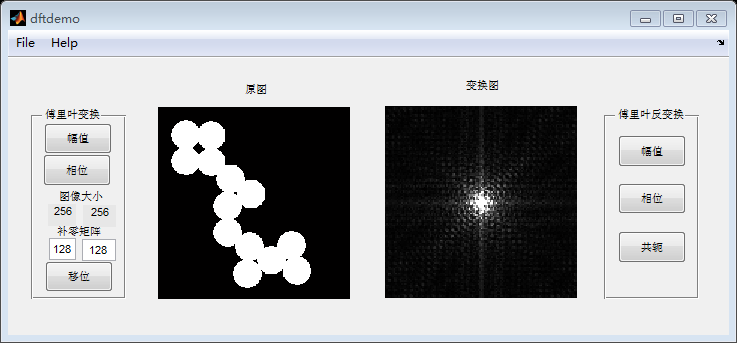 图5  傅里叶变换补零并移位操作（黑体，小五，位于图片正下方）表格标注：表3.8（黑体，小五号，加粗，位于表格正上方）注：“*”为通过5%的假设检验。检测结果复制比性质初步认定A R ≤ 35%通过检测B35% ＜ R ＜ 55﹪疑似有抄袭行为CR ≥ 55﹪疑似有严重抄袭行为序列检验形式5%临界值ADF统计量P值LnR只含常数项-3.081002-3.6325480.0183*D(LnE,2)只含常数项-3.119910-4.0110860.0108*